Kolanko, ciągnione z uszczelnieniem pierścieniem tocznym 15° B15-200Opakowanie jednostkowe: 1 sztukaAsortyment: K
Numer artykułu: 0055.0344Producent: MAICO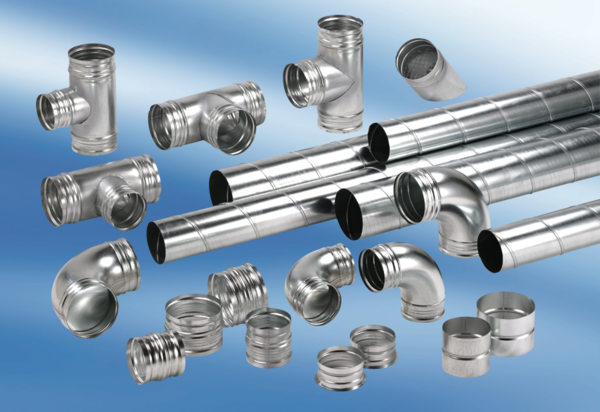 